Beste (voornaam leerkracht)Hopelijk hebben jullie even hard genoten als wij tijdens de voorstelling (titel voorstelling) op (datum)?Laat ons gerust weten wat je van de voorstelling vond en wat jouw leerlingen te vertellen hadden na deze theaterbeleving. Jouw klas ging voor de voorstelling ook aan de slag met het digitaal theaterspel Voor De Show. Wat fijn! Geef jouw feedback over het gebruik van deze webtool, zo leren we wat er beter kan en sturen we bij. Het invullen van dit webformulier duurt 5 à 10 minuutjes.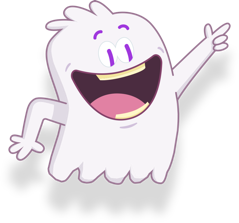 Indien van toepassing optioneel bij te voegen: Ook na de voorstelling kan je nog aan de slag in de klas. Maak gebruik van het educatief aanbod van (naam gezelschap) in de lesmap of via deze link
		Hartelijk dank en graag tot binnenkort in (naam cultuurhuis) !